Prefeitura do Município de São Paulo 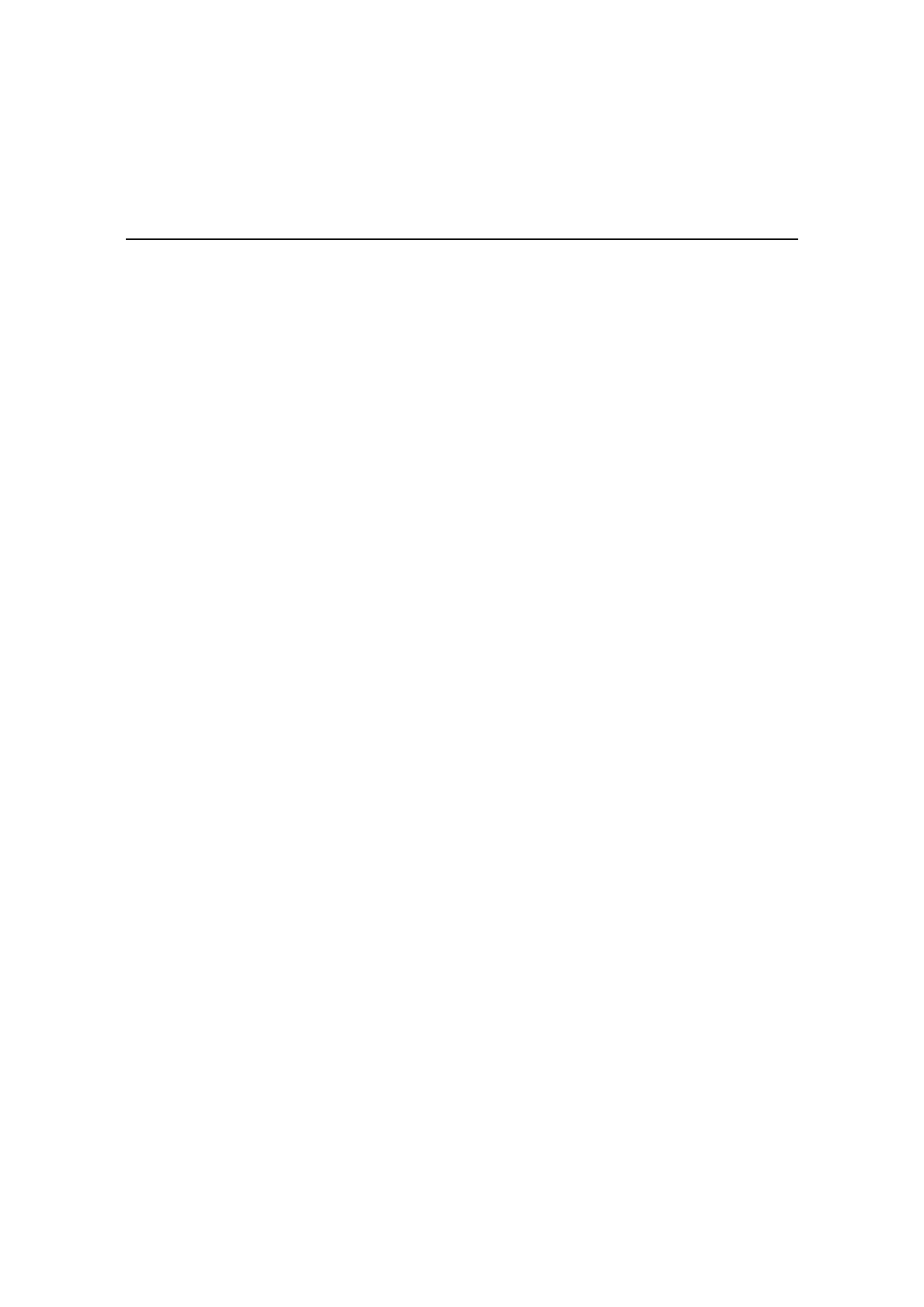 Secretaria Municipal de Cultura Departamento do Patrimônio Histórico Conselho Municipal de Preservação do Patrimônio Histórico, Cultural e Ambiental da Cidade de São Paulo Resolução no. 01/93 Por decisão unânime dos Conselheiros presentes à 68a Reunião Ordinária realizada em 23 de setembro de 1993, o Conselho Municipal de Preservação do Patrimônio Histórico, Cultural e Ambiental da Cidade de São Paulo - CONPRESP, no uso de osuas atribuições legais e nos termos da Lei no 10.032/85, com as alterações introduzidas pela Lei n 10.236/86, RESOLVE: Artigo 1o - A Resolução de abertura de processo de tombamento do BAIRRO DA BELA VISTA - Resolução CONPRESP no 11/90, de 19 de outubro de 1990, publicada no DOM de 20de outubro de 1990, passa a vigorar nos termos definidos nos artigos subsequentes. Artigo 2o - Considera-se em processo de tombamento o elenco de elementos constituidores do ambiente urbano, no Bairro da Bela Vista, Distrito da Bela Vista, incluídos nas seguintes áreas e conjunto: I - Área do Bexiga. II - Área da Vila Itororó. III - Área da Grota e IV - Conjunto de imóveis isolados, externos a essas áreas. Parágrafo Único - Os elementos constituidores do ambiente urbano, selecionados em razão de seu valor histórico, arquitetônico e ambiental ou para a preservação da volumetria e ambiência desses mesmos elementos, classificam-se nas seguintes categorias: a) Conformação geológica, b) Traçado Viário; c) Parcelamentos fundiários; d) Vegetação, especialmente arbórea; e) Conjuntos urbanos, vilas, edifícios isolados, obras de contenção de encostas, ajardinamentos, escadarias, etc. Artigo 3o - As áreas definidas nos incisos I, II e III do artigo 2o, representadas na planta que integra esta Resolução, são as seguintes: I - Área do Bexiga identificada no inciso I do Artigo 2o e delimitada pelo polígono obtido a partir da intersecção dos eixos das seguintes vias: Rua São Vicente (CADLOG 19613/4) Rua Luiz Barreto (CADLOG 12178/9) Rua Santo Antônio (CADLOG 01521/0) Avenida Radial Leste-Oeste (CADLOG 33667/0) Avenida Nove de Julho (CADLOG 14804/0) Rua Martinho Prado (CADLOG 13614/0) Rua Santo Antônio (CADLOG 01521/0) Rua Conselheiro Ramalho (CADLOG 16849/1) Rua Doutor Ricardo Batista (CADLOG 17075/5) Rua Major Diogo (CADLOG 05887/4) Rua São Domingos (CADLOG 05985/4) 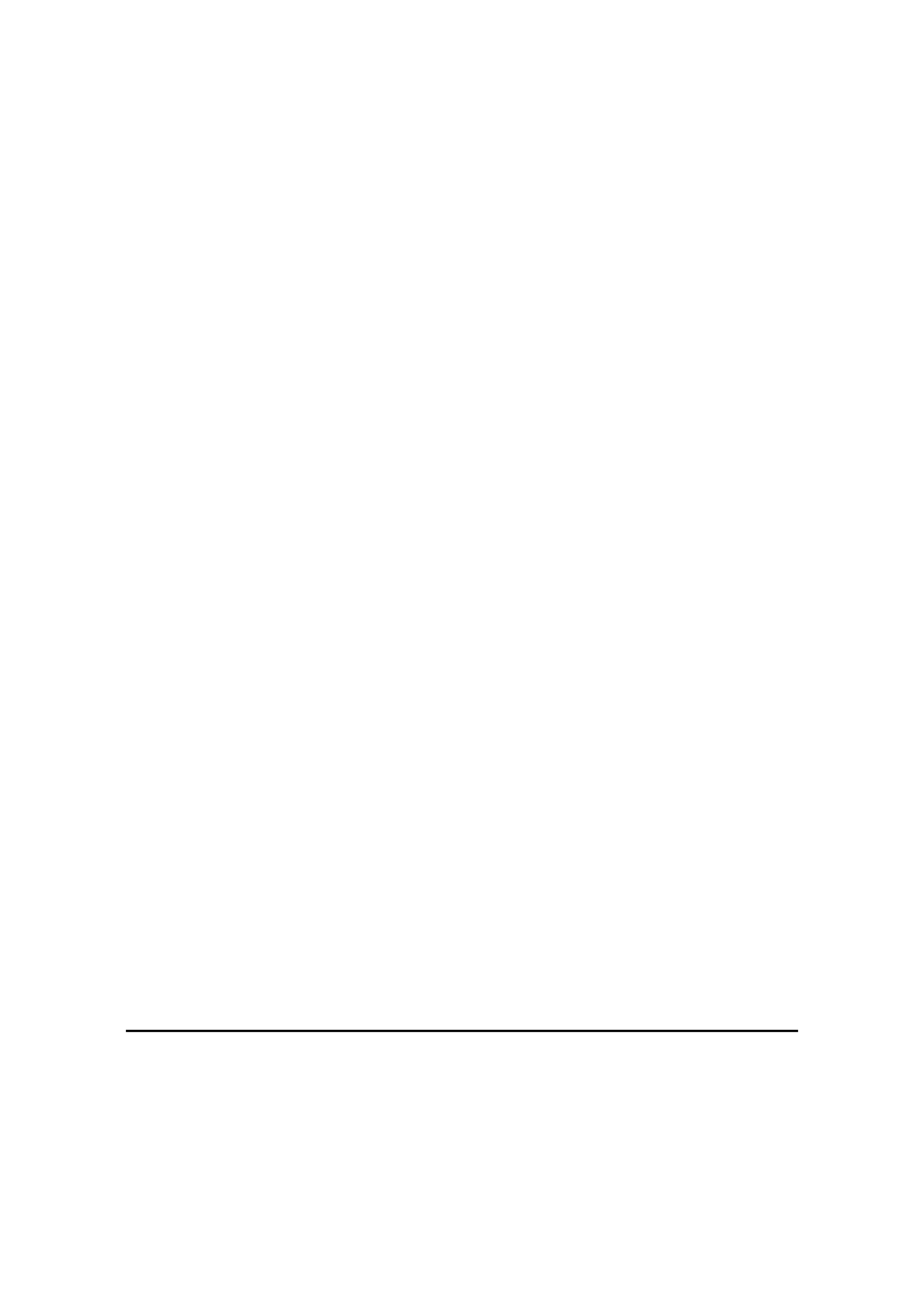 Rua da Abolição (CADLOG 00058/2) Rua Com. José Xavier Gouveia (CADLOG 00060/4) Rua Japurá (CADLOG 09941/4) Rua Dr. N. E. Natividade (CADLOG 14509/2) Rua Santo Amaro (CADLOG 01003/0) Viaduto Júlio de Mesquita Filho (CADLOG 11803/6) Rua Major Diogo (CADLOG 05887/4) Avenida Brigadeiro Luiz Antônio (CADLOG 12165/7) Rua dos Ingleses (CADLOG 09191/0) Rua dos Holandeses (CADLOG 08807/2) Rua dos Franceses (CADLOG 07321/0) Alameda Joaquim Eugênio de Lima (CADLOG 10548/1) Alameda Ribeirão Preto (CADLOG 17044/5) Rua Almirante Marques Leão (CADLOG 13564/0) Rua Santo Antônio (CADLOG 01521/0) II - Área da Vila Itororó: identificada no inciso II do Artigo 2o e delimitada pelo polígono obtido a partir da intersecção dos eixos das seguintes vias: Rua Monsenhor Passalacqua (CADLOG 15570/5) Rua Maestro Cardim (CADLOG 04244/7) Rua Pedroso (CADLOG 16010/5) Rua Martiniano de Carvalho (CADLOG 13619/0) III - Área da Grota: identificada no inciso III do Artigo 2o e delimitada pelo polígono obtido a partir da intersecção dos limites de lotes e eixos das seguintes vias Rua Dr. Seng (CADLOG 17994/9) Rua Sílvia (CADLOG 18232/0) Rua Itapeva (CADLOG 09546/0) Rua Rocha (CADLOG 17237/5) Limites dos Lotes 45 e 46, da Quadra 101, Setor 009 Rua Cardeal Leme (CADLOG 11711/0) Limite dos Lotes 75 e 76, Quadra 100, Setor 009 Rua Dr. Lourenço Granato (CADLOG 08987/7) Rua Almirante Marques Leão (CADLOG 13564/0) Alameda Ribeirão Preto (CADLOG 17044/5) Artigo 4o - O conjunto de imóveis isolados, identificados no inciso IV do Artigo 2o, corresponde aquele discriminado no Anexo I que integra esta Resolução Artigo 5o - Serão objeto de aprovação prévoia pelo CONPRESP todas as intervenções nos lotes situados nas áreas delimitadas no Artigo 3 e, ainda, nos lotes discriminados no Anexo I, como demolições, reformas, construções, obras de conservação, restaurações e reparos. Artigo 6o - A presente Resolução entrará em vigor na data de sua publicação no Diário Oficial do Município. Artigo 7o - Revogam-se as disposições em contrário. SECRETARIA MUNICIPAL DE CULTURA - CONPRESP RESOLUÇÃO CONPRESP no. 01/93 BAIRRO DA BELA VISTA ANEXO I - Conjunto de imóveis isolados 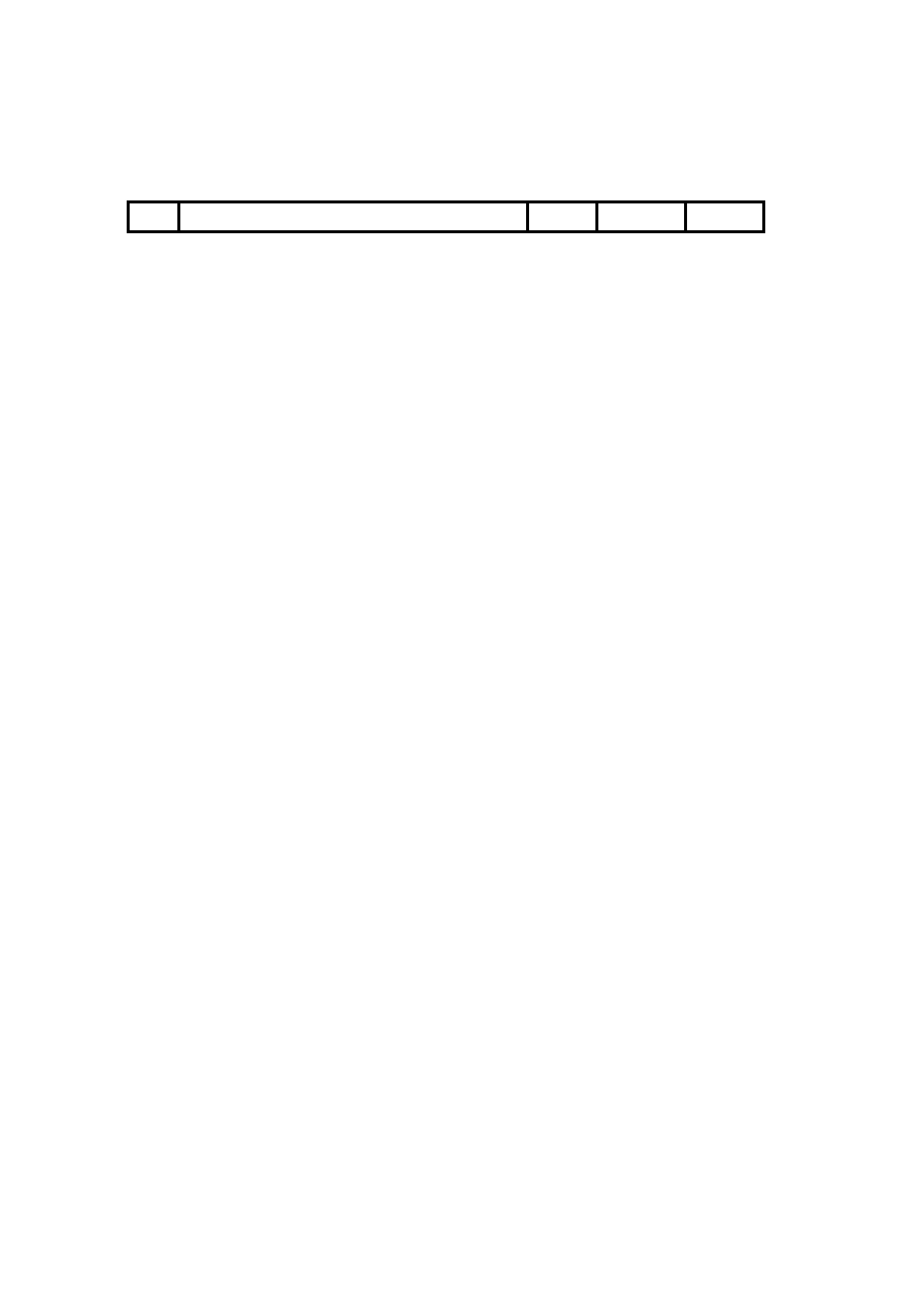 No. 	ENDEREÇO 	SETOR 	QUADRA 	LOTE(S) SETOR 05 QUADRA 16 1	ASDRUBAL DO NASCIMENTO 150 E 152, RUA 	05 	16 	1 1 E 12 2	ASDRUBAL DO NASCIMENTO 160 A 166, RUA 	05 	16 	13 3	ASDRUBAL DO NASCIMENTO 174 E 176, RUA 	05 	16 	1 4 E 15 4	BANDEIRAS 127, PRAÇA DAS 	05 	16 	34 5	BANDEIRAS 205, PRAÇA DAS 	05 	16 	28 6	BANDEIRAS 211 A 221, PRAÇA DAS 	05 	16 	27 7	NOSCHESE 10, TRAVESSA 	05 	16 	21 8	NOSCHESE 12, TRAVESSA 	05 	16 	22 9	NOSCHESE 14, TRAVESSA 	05 	16 	23 10 	NOSCHESE 16, TRAVESSA 	05 	16 	24 11 	NOSCHESE 18, TRAVESSA 	05 	16 	25 12 	NOSCHESE 20, TRAVESSA 	05 	16 	26 13 	NOSCHESE 2A, TRAVESSA 	05 	16 	16 14 	NOSCHESE 2, TRAVESSA 	05 	16 	17 15 	NOSCHESE 4, TRAVESSA 	05 	16 	18 16 	NOSCHESE 6, TRAVESSA 	05 	16 	19 17 	NOSCHESE 8, TRAVESSA 	05 	16 	20 QUADRA 17 18 	ASDRUBAL DO NASCIMENTO 192 A 194, RUA 	05 	17 	119 	NOSCHESE 1 1-D, TRAVESSA 	05 	17 	58 20 	NOSCHESE 28, TRAVESSA 	05 	17 	59 21 	SANTO AMARO 11 A 15, RUA COM NOSCHESE 5, 	05 	17 	53 TRAVESSA 22 	SANTO AMARO 43, RUA 	05 	17 	48 23 	SANTO AMARO S/No., RUA C/ NOSCHESE, TRAVESSA 	05 	17 	7 22 QUADRA 23 24 	FRANCISCA MIQUELINA 170 A 184, RUA 	05 	23 	1 22 25 	GENEBRA 301 A 317, RUA 	05 	23 	24 QUADRA 34 26 	AGUIAR DE BARROS 67, RUA 	05 	34 	20 QUADRA 35 27 	ASDRUBAL DO NASCIMENTO 500 A 502, RUA 	05 	35 	49 28 	BRIGADEIRO LUIZ ANTÔNIO 411, AVENIDA 	05 	35 	20 29 	BRIGADEIRO LUIZ ANTÔNIO 435, AVENIDA 	05 	35 	21 30 	BRIGADEIRO LUIZ ANTÔNIO 453, AVENIDA 	05 	35 	22 31 	BRIGADEIRO LUIZ ANTÔNIO 463 A 469, AVENIDA 	05 	35 	23 QUADRA 48 32 	CONDE DE SÃO JOAQUIM 100 A 102, RUA 	05 	48 	54 33 	CONDE DE SÃO JOAQUIM 108, RUA 	05 	48 	53 34 	CONDE DE SÃO JOAQUIM 118, RUA 	05 	48 	52 35 	CONDE DE SÃO JOAQUIM 120, RUA 	05 	48 	51 36 	CONDESSA DE SÃO JOAQUIM 282, RUA 	05 	48 	29 37 	CONDESSA DE SÃO JOAQUIM 288, RUA 	05 	48 	28 38 	CONDESSA DE SÃO JOAQUIM 306, RUA 	05 	48 	11 39 	CONDESSA DE SÃO JOAQUIM 310, RUA 	05 	48 	10 40 	CONDESSA DE SÃO JOAQUIM 318, RUA 	05 	48 	09 41 	LETTIERI 106, TRAVESSA 	05 	48 	20 42 	LETTIERI 114, TRAVESSA 	05 	48 	19 43 	LETTIERI 116, TRAVESSA 	05 	48 	18 44 	LETTIERI 38, TRAVESSA 	05 	48 	S /N o . 45 	LETTIERI 39, TRAVESSA 	05 	48 	12 46 	LETTIERI 41, TRAVESSA 	05 	48 	13 47 	LETTIERI 52, TRAVESSA 	05 	48 	27 48 	LETTIERI 53, TRAVESSA 	05 	48 	14 49 	LETTIERI 55, TRAVESSA 	05 	48 	15 50 	LETTIERI 58, TRAVESSA 	05 	48 	26 51 	LETTIERI 63, TRAVESSA 	05 	48 	16 No. 	ENDEREÇO 	SETOR 	QUADRA 	LOTE(S) 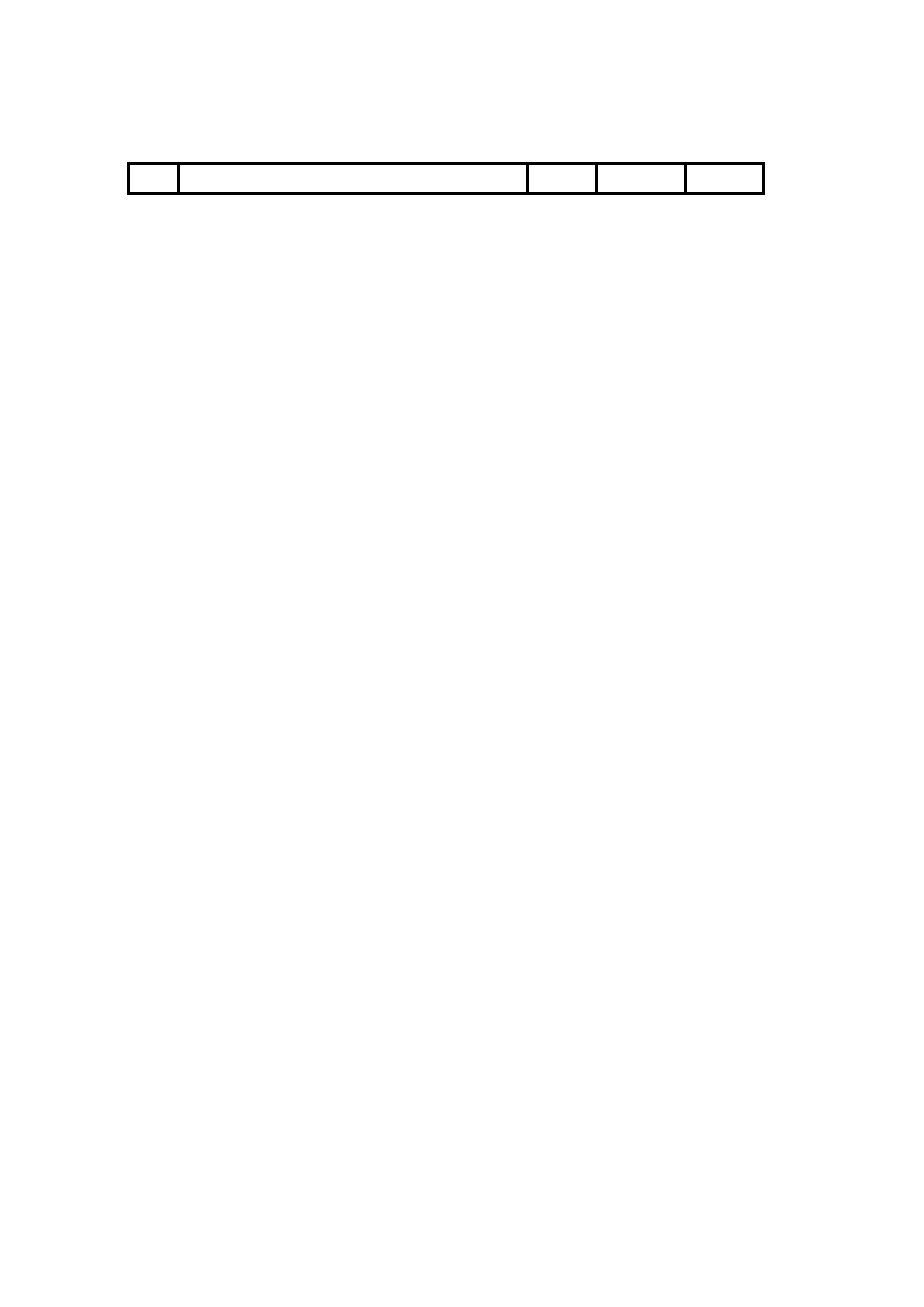 52 	LETTIERI 64, TRAVESSA 	05 	48 	25 53 	LETTIERI 65 E 101, TRAVESSA 	05 	48 	17 54 	LETTIERI 74, TRAVESSA 	05 	48 	24 55 	LETTIERI 86, TRAVESSA 	05 	48 	23 56 	LETTIERI 94, TRAVESSA 	05 	48 	22 57 	LETTIERI 98, TRAVESSA 	05 	48 	21 QUADRA 86 58 	CONDE DE SÃO JOAQUIM 121 A 127, RUA 	05 	86 	47 59 	CONDE DE SÃO JOAQUIM 131 A 137, RUA 	05 	86 	48 60 	CONDE DE SÃO JOAQUIM 139, RUA 	05 	86 	49 61 	CONDE DE SÃO JOAQUIM 149 A 155, RUA 	05 	86 	50 62 	CONDE DE SÃO JOAQUIM 191, RUA 	05 	86 	54 63 	CONDE DE SÃO JOAQUIM 211, RUA 	05 	86 	56 64 	CONDE DE SÃO JOAQUIM 213, RUA 	05 	86 	57 65 	CONDE DE SÃO JOAQUIM 221, RUA 	05 	86 	58 66 	CONDE DE SÃO JOAQUIM 231, RUA 	05 	86 	59 67 	CONDE DE SÃO JOAQUIM 233, RUA 	05 	86 	60 68 	CONDE DE SÃO JOAQUIM 93 A 105, RUA 	05 	86 	04 69 	CONDESSA DE SÃO JOAQUIM 182, RUA 	05 	86 	62 70 	CONDESSA DE SÃO JOAQUIM 184, RUA 	05 	86 	61 SETOR 06 QUADRA 33 71 	SANTO ANTÔNIO 246, RUA 	06 	33 	07 72 	SANTO ANTÔNIO 258, RUA 	06 	33 	08 73 	SANTO ANTÔNIO 260, RUA 	06 	33 	09 74 	SANTO ANTÔNIO 268, RUA 	06 	33 	10 75 	SANTO ANTÔNIO 276, RUA 	06 	33 	11 76 	SANTO ANTÔNIO 282, RUA 	06 	33 	12 QUADRA 38 77 	CONSELHEIRO RAMALHO 27, RUA C/ SANTO ANTÔNIO 	06 	38 	18 683, RUA 78 	CONSELHEIRO RAMALHO 45, RUA 	06 	38 	19 79 	CONSELHEIRO RAMALHO 47, RUA C/ DR. RICARDO 	06 	38 	20 BATISTA S/NO., RUA 80 	DR. RICARDO BATISTA 124, RUA 	06 	38 	23 81 	DR. RICARDO BATISTA 126, RUA 	06 	38 	23 82 	DR. RICARDO BATISTA 134 A 140, RUA 	06 	38 	21 83 	DR. RICARDO BATISTA 34, RUA 	06 	38 	30 84 	DR. RICARDO BATISTA 36, RUA 	06 	38 	29 85 	DR. RICARDO BATISTA 44, RUA 	06 	38 	28 86 	DR. RICARDO BATISTA 50, RUA 	06 	38 	27 87 	DR. RICARDO BATISTA 52, RUA 	06 	38 	26 88 	DR. RICARDO BATISTA 62, RUA 	06 	38 	25 89 	DR. RICARDO BATISTA 64 A 118, RUA 	06 	38 	24 90 	SANTO ANTÔNIO 663 A 671, RUA 	06 	38 	16 91 	SANTO ANTÔNIO 675, RUA 	06 	38 	17 QUADRA 40 92 	ABOLIÇÃO 184 A 204, RUA 	06 	40 	1 12 A 1 53 93 	MAJOR DIOGO 135 A 141, RUA 	06 	40 	37 94 	MAJOR DIOGO 143 A 149, RUA 	06 	40 	36 95 	MAJOR DIOGO 151 A 151-A, RUA 	06 	40 	35 96 	MAJOR DIOGO 159 A 167, RUA C/SÃO DOMINGOS 98, RUA 	06 	40 	34 97 	MAJOR DIOGO 18, RUA 	06 	40 	20 98 	MAJOR DIOGO 91, RUA 	06 	40 	39 99 	SÃO DOMINGOS 28, RUA 	06 	40 	21 100 	SÃO DOMINGOS 30, RUA 	06 	40 	22 101 	SÃO DOMINGOS 40, RUA 	06 	40 	23 102 	SÃO DOMINGOS 42, RUA 	06 	40 	24 103 	SÃO DOMINGOS 48, RUA48 	06 	40 	25 104 	SÃO DOMINGOS 54, RUA 	06 	40 	26 105 	SÃO DOMINGOS 56, RUA 	06 	40 	27 106 	SÃO DOMINGOS 60, RUA 	06 	40 	28 107 	SÃO DOMINGOS 66, RUA 	06 	40 	29 No. 	ENDEREÇO 	SETOR 	QUADRA 	LOTE(S) 108 	SÃO DOMINGOS 70 RUA 	06 	40 	30 109 	SÃO DOMINGOS 76, RUA 	06 	40 	31 110 	SÃO DOMINGOS 84, RUA 	06 	40 	32 111 	SÃO DOMINGOS 88 A 92, RUA 	06 	40 	33 QUADRA 42 112 	SANTO ANTÔNIO 1010, RUA 	06 	42 	12 113 	SANTO ANTÔNIO 1012, RUA 	06 	42 	13 114 	SANTO ANTÔNIO 1018 A 1026, RUA 	06 	42 	14 115 	SANTO ANTÔNIO 1030 A 1038, RUA 	06 	42 	15 116 	SANTO ANTÔNIO 1150, RUA 	06 	42 	34 117 	SANTO ANTÔNIO 1152, RUA 	06 	42 	35 118 	SANTO ANTÔNIO 1158 A 1160, RUA 	06 	42 	36 119 	SANTO ANTÔNIO 1166 A 1168, RUA 	06 	42 	37 120 	SANTO ANTÔNIO 1170, RUA 	06 	42 	38 121 	SANTO ANTÔNIO 1176 A 1180, RUA 	06 	42 	39 122 	SANTO ANTÔNIO 1184, RUA C/ SAMUEL DAS NEVES 57 A 	06 	42 	5 72 A 5 80 67, RUA 123 	SANTO ANTÔNIO 984, RUA 	06 	42 	08 QUADRA 43 124 	DR.LUIZ BARRETO 108 A 116, RUA 	06 	43 	9 1 A 96 125 	DR.LUIZ BARRETO 64, RUA 	06 	43 	1 8 A 21 126 	DR.LUIZ BARRETO 70, RUA 	06 	43 	17 127 	DR.LUIZ BARRETO 74, RUA 	06 	43 	16 128 	DR.LUIZ BARRETO 76, RUA 	06 	43 	10 129 	DR.LUIZ BARRETO 86, RUA 	06 	43 	09 130 	DR.LUIZ BARRETO 96, RUA 	06 	43 	14 131 	MANOEL DUTRA 478, RUA 	06 	43 	06 132 	MANOEL DUTRA 480 A 482, RUA 	06 	43 	05 133 	SANTO ANTÔNIO 1137 A 1167, RUA C/ DR.LUIZ BARRETO 	06 	43 	4 9 A 67 38 A 54, RUA 134 	SANTO ANTÔNIO 1175, RUA 	06 	43 	01 QUADRA 50 135 	ABOLIÇÃO 233, RUA 	06 	50 	22 136 	ABOLIÇÃO 239 E 241, RUA 	06 	50 	23 137 	ABOLIÇÃO 243 E 253, RUA 	06 	50 	24 138 	ABOLIÇÃO 301, RUA 	06 	50 	32 139 	ABOLIÇÃO 305, RUA 	06 	50 	33 140 	ABOLIÇÃO 311, RUA C/ COM. JOSÉ XAVIER GOUVEIA , 	06 	50 	34 RUA 141 	COMENDADOR JOSÉ XAVIER GOUVEIA 23, RUA 	06 	50 	35 142 	COMENDADOR JOSÉ XAVIER GOUVEIA 25, RUA 	06 	50 	36 143 	COMENDADOR JOSÉ XAVIER GOUVEIA 29, RUA 	06 	50 	37 144 	COMENDADOR JOSÉ XAVIER GOUVEIA 35, RUA 	06 	50 	38 145 	COMENDADOR JOSÉ XAVIER GOUVEIA 39, RUA 	06 	50 	39 146 	JAPURA 242, RUA 	06 	50 	42 147 	JAPURA 248, RUA 	06 	50 	41 148 	JAPURA 258, RUA C/ COM. JOSÉ XAVIER GOUVEIA 	06 	50 	40 QUADRA 51 149 	DR. NESTOR ESTEVES NATIVIDADE 10, RUA 	06 	51 	38 150 	DR. NESTOR ESTEVES NATIVIDADE 2, RUA 	06 	51 	34 151 	DR. NESTOR ESTEVES NATIVIDADE 36, RUA 	06 	51 	5 27 152 	DR. NESTOR ESTEVES NATIVIDADE 42, RUA 	06 	51 	5 26 153 	DR. NESTOR ESTEVES NATIVIDADE 4, RUA 	06 	51 	35 154 	DR. NESTOR ESTEVES NATIVIDADE 6, RUA 	06 	51 	36 155 	DR. NESTOR ESTEVES NATIVIDADE 8, RUA 	06 	51 	37 156 	SANTO AMARO 434 E 436, RUA 	06 	51 	31 157 	SANTO AMARO 442, RUA C/ DR. N. E. NATIVIDADE 30 A 34, 	06 	51 	32 RUA QUADRA 53 158 	AGUIAR DE BARROS 122, RUA 	06 	53 	7 00 158 	AGUIAR DE BARROS 128, RUA 	06 	53 	6 99 160 	AGUIAR DE BARROS 134, RUA 	06 	53 	6 98 161 	AGUIAR DE BARROS 138, RUA 	06 	53 	6 97 No. 	ENDEREÇO 	SETOR 	QUADRA 	LOTE(S) 162 	AGUIAR DE BARROS 144, RUA 	06 	53 	6 96 163 	AGUIAR DE BARROS 160, RUA C/ SANTO AMARO 487, RUA 	06 	53 	30 164 	AGUIAR DE BARROS S/No., RUA C/ GENEBRA 316, RUA 	0 60 	53 	7 01 165 	GENEBRA 282, RUA 	06 	53 	36 166 	GENEBRA 290, RUA 	06 	53 	35 167 	GENEBRA 296, RUA 	06 	53 	34 168 	GENEBRA 302 E 308, RUA 	06 	53 	33 169 	GENEBRA 310, RUA 	06 	53 	7 02 170 	SANTO AMARO 467, RUA 	06 	53 	29 QUADRA 58 171 	AGUIAR DE BARROS 123, RUA C/ FRANCISCA MIQUELINA 	06 	58 	16 232, RUA 172 	AGUIAR DE BARROS 125 A 133, RUA 	06 	58 	17 173 	AGUIAR DE BARROS 163, RUA 	06 	58 	21 174 	AGUIAR DE BARROS 171, RUA 	06 	58 	22 175 	AGUIAR DE BARROS 173, RUA C/ SANTO AMARO 499 A 	06 	58 	1 49 A 1 74 505, RUA 176 	FRANCISCA MIQUELINA 248, RUA 	06 	58 	15 177 	SANTO AMARO 563, RUA C/ FRANCISCA MIQUELINA, 324, 	06 	58 	4 2 A 10 8 RUA QUADRA 59 178 	ADONIRAN BARBOSA 107, RUA 	06 	59 	10 179 	ADONIRAN BARBOSA 109, RUA 	06 	59 	11 180 	ADONIRAN BARBOSA 119, RUA 	06 	59 	12 181 	ADONIRAN BARBOSA 121, RUA 	06 	59 	13 182 	ADONIRAN BARBOSA 137, RUA 	06 	59 	14 183 	ADONIRAN BARBOSA 139, RUA 	06 	59 	15 184 	ADONIRAN BARBOSA 145, RUA 	06 	59 	16 185 	ADONIRAN BARBOSA 53, RUA 	06 	59 	03 186 	ADONIRAN BARBOSA 61, RUA 	06 	59 	04 187 	ADONIRAN BARBOSA 63, RUA 	06 	59 	05 188 	ADONIRAN BARBOSA 77, RUA 	06 	59 	06 189 	ADONIRAN BARBOSA 81, RUA 	06 	59 	07 190 	ADONIRAN BARBOSA 89, RUA 	06 	59 	08 191 	ADONIRAN BARBOSA 93, RUA 	06 	59 	09 192 	BRIGADEIRO LUIZ ANTÔNIO 804 A 812, AV. C/ VICENTE 	06 	59 	01 PRADO S/No. 193 	HUMAITÁ 626, RUA 	06 	59 	37 194 	HUMAITÁ 628, RUA 	06 	59 	36 195 	HUMAITÁ 638, RUA 	06 	59 	35 196 	HUMAITÁ 640, RUA 	06 	59 	34 197 	HUMAITÁ 644, RUA 	06 	59 	33 198 	VICENTE PRADO 110, RUA 	06 	59 	46 199 	VICENTE PRADO 114, RUA 	06 	59 	45 200 	VICENTE PRADO 124, RUA 	06 	59 	44 201 	VICENTE PRADO 130, RUA 	06 	59 	43 202 	VICENTE PRADO 134, RUA 	06 	59 	42 203 	VICENTE PRADO 146, RUA 	06 	59 	41 204 	VICENTE PRADO 152, RUA 	06 	59 	40 205 	VICENTE PRADO 156, RUA 	06 	59 	39 206 	VICENTE PRADO 168, RUA 	06 	59 	38 207 	VICENTE PRADO 32, RUA 	06 	59 	56 208 	VICENTE PRADO 38, RUA 	06 	59 	55 209 	VICENTE PRADO 46, RUA 	06 	59 	54 210 	VICENTE PRADO 52, RUA 	06 	59 	53 211 	VICENTE PRADO 54, RUA 	06 	59 	52 212 	VICENTE PRADO 72, RUA 	06 	59 	51 213 	VICENTE PRADO 74, RUA 	06 	59 	50 214 	VICENTE PRADO 84, RUA 	06 	59 	49 215 	VICENTE PRADO 96, RUA 	06 	59 	48 216 	VICENTE PRADO 98, RUA 	06 	59 	47 QUADRA 60 217 	ADONIRAN BARBOSA 108, RUA 	06 	60 	32 218 	ADONIRAN BARBOSA 110, RUA 	06 	60 	31 219 	ADONIRAN BARBOSA 120, RUA 	06 	60 	30 No. 	ENDEREÇO 	SETOR 	QUADRA 	LOTE(S) 220 	ADONIRAN BARBOSA 122, RUA 	06 	60 6 	29 221 	ADONIRAN BARBOSA 136, RUA 	06 	60 	28 222 	ADONIRAN BARBOSA 150, RUA 	06 	60 	27 223 	ADONIRAN BARBOSA 36, RUA 	06 	60 	39 224 	ADONIRAN BARBOSA 60, RUA 	06 	60 	38 225 	ADONIRAN BARBOSA 62, RUA 	06 	60 	37 226 	ADONIRAN BARBOSA 76, RUA 	06 	60 	36 227 	ADONIRAN BARBOSA 80, RUA 	06 	60 	35 228 	ADONIRAN BARBOSA 90, RUA 	06 	60 	34 229 	ADONIRAN BARBOSA 92, RUA 	06 	60 	33 QUADRA 63 230 	JACAREI 19/25, V. JACAREI 16/20, R. JAPURA 6, R. G.C. 	06 	63 	0 6 A 33 LOPES 29 SETOR 09 QUADRA 03 231 	DR. LUIZ BARRETO 144, RUA 	09 	03 	01 232 	DR. LUIZ BARRETO 150, RUA 	09 	03 	02 233 	DR. LUIZ BARRETO 154, RUA 	09 	03 	03 234 	DR. LUIZ BARRETO 160, RUA 	09 	03 	04 235 	DR. LUIZ BARRETO 170 A 174, RUA C/ SANTO ANTÔNIO 	09 	03 	23 1283/1287, R. 236 	DR. LUIZ BARRETO 176 A 184, RUA 	09 	03 	0 5 A 09 237 	DR. LUIZ BARRETO 186 A 190, RUA 	09 	03 	10 238 	DR. LUIZ BARRETO 192, RUA 	0 90 	03 	11 239 	DR. LUIZ BARRETO 196 A 200, RUA 	09 	03 	12 240 	DR. LUIZ BARRETO 204, RUA 	09 	03 	13 241 	DR. LUIZ BARRETO 210 A 212, RUA C/ SÃO VICENTE 98 A 	09 	03 	14 104, RUA 242 	SANTO ANTÔNIO 1289 A 1297, RUA 	09 	03 	2 0 A 22 243 	SANTO ANTÔNIO 1325, RUA C/ SÃO VICENTE S/No., RUA 	09 	03 	15 QUADRA 09 244 	MAJOR DIOGO 525 A 527 , RUA 	09 	09 	22 245 	MAJOR DIOGO 569 A 573, RUA 	09 	09 	64 246 	MAJOR DIOGO 645, RUA 	09 	09 	1 72 247 	MAJOR DIOGO 651, RUA 	09 	09 	45 248 	MAJOR DIOGO 671, RUA C/ HUMAITÁ 503, RUA 	09 	09 	4 24 A 4 49 249 	MAJOR DIOGO 681, RUA 	09 	09 	1 74 QUADRA 16 250 	PAMPLONA 145, RUA C/ SÍLVIA S/No., RUA 	09 	16 	19 QUADRA 26 251 	BRIGADEIRO LUIZ ANTÔNIO 1082, AVENIDA 	09 	26 	27 252 	BRIGADEIRO LUIZ ANTÔNIO 1084 E 1086, AVENIDA 	09 	26 	26 253 	BRIGADEIRO LUIZ ANTÔNIO 1096, AVENIDA 	09 	26 	25 254 	BRIGADEIRO LUIZ ANTÔNIO 1098 A 1106, AVENIDA 	09 	26 	2 38 A 2 55 255 	BRIGADEIRO LUIZ ANTÔNIO 1110/1122, AVENIDA C/ 	09 	26 	8 6 A 10 8 MAJOR DIOGO 887/893 256 	MAJOR DIOGO 745 A 751, RUA 	09 	26 	04 257 	MAJOR DIOGO 759 A 765, RUA 	09 	26 	05 258 	MAJOR DIOGO 767 A 771, RUA 	09 	26 	06 259 	MAJOR DIOGO 773 A 775, RUA 	09 	26 	07 260 	MAJOR DIOGO 777 A 779, RUA 	90 	26 	08 QUADRA 32 261 	BRIGADEIRO LUIZ ANTÔNIO 1061, AVENIDA 	09 	32 	1 26 262 	MARTINIANO DE CARVALHO 114 A 170, RUA 	09 	32 	3 29 263 	MARTINIANO DE CARVALHO 60, RUA 	09 	32 	1 49 264 	MONSENHOR PASSALACQUA 124 a 128, RUA C/ MART. 	09 	32 	1 46 CARVALHO 182, R. 265 	MONSENHOR PASSALACQUA 130 A 134, RUA 	09 	32 	1 45 266 	MONSENHOR PASSALACQUA 142, RUA 	09 	32 	1 44 267 	MONSENHOR PASSALACQUA 152, RUA 	09 	32 	1 43 268 	MONSENHOR PASSALACQUA 158, RUA 	09 	32 	1 42 No. 	ENDEREÇO 	SETOR 	QUADRA 	LOTE(S) 269 	MONSENHOR PASSALACQUA 162 A 170, RUA 	09 	32 	1 41 270 	MONSENHOR PASSALACQUA 178, RUA 	09 	32 	1 40 271 	MONSENHOR PASSALACQUA 182, RUA 	09 	32 	1 39 272 	MONSENHOR PASSALACQUA 196, RUA 	09 	32 	1 38 273 	MONSENHOR PASSALACQUA 206, RUA 	09 	32 	1 37 274 	MONSENHOR PASSALACQUA 212, RUA 	09 	32 	1 36 QUADRA 33 275 	DR. SENG 195, RUA 	09 	33 	16 276 	DR. SENG 201, RUA 	09 	33 	15 277 	DR. SENG 207, RUA 	09 	33 	14 278 	DR. SENG 215 A 217, RUA 	09 	33 	98 279 	DR. SENG 235, RUA 	09 	33 	96 280 	DR. SENG 255, RUA 	09 	33 	2 7 A 41 , 43 281 	RIBEIRÃO PRETO 436, ALAMEDA C/ DR. SENG S/No., 	09 	33 	09 (FUNDOS), RUA 282 	RIBEIRÃO PRETO 452, ALAMEDA 	09 	33 	10 283 	RIBEIRÃO PRETO 462, ALAMEDA 	09 	33 	11 284 	RIBEIRÃO PRETO 466, ALAMEDA 	09 	33 	12 QUADRA 35 285 	DR. SENG 229, RUA 	09 	35 	73 286 	SÍLVIA 411, RUA 	09 	35 	30 287 	SÍLVIA 423., RUA 	09 	35 	31 288 	SÍLVIA 439., RUA 	09 	35 	15 289 	SÍLVIA 447., RUA 	09 	35 	14 290 	SÍLVIA S/No., RUA 	09 	35 	16 QUADRA 37 291 	FRANCESES 471, RUA DOS 	09 	37 	09 QUADRA 44 292 	ARTUR PRADO 27, RUA 	09 	44 	46 293 	ARTUR PRADO 29, RUA 	09 	44 	45 294 	MARTINIANO DE CARVALHO 230, RUA 	09 	44 	02 295 	MARTINIANO DE CARVALHO 256 A 266, RUA 	09 	44 	04 296 	MARTINIANO DE CARVALHO 306 E 308, RUA 	09 	44 	9 5 A 10 0 297 	MARTINIANO DE CARVALHO 312, RUA 	09 	44 	09 298 	MARTINIANO DE CARVALHO 316, RUA 	09 	44 	10 299 	MARTINIANO DE CARVALHO 358, RUA 	09 	44 	16 300 	MARTINIANO DE CARVALHO 360, RUA 	09 	44 	17 301 	MARTINIANO DE CARVALHO 368, RUA 	09 	44 	18 302 	MARTINIANO DE CARVALHO 374, RUA 	09 	44 	19 QUADRA 51 303 	BELGAS 67, RUA DOS 	09 	51 	31 304 	INGLESES 542, RUA DOS C/ BELGAS S/No., RUA DOS 	09 	51 	33 305 	INGLESES 568, RUA DOS 	09 	51 	34 306 	INGLESES 586, RUA DOS 	09 	51 	35 307 	JOAQUIM EUGÊNIO DE LIMA 113, ALAMEDA 	09 	51 	9 90 308 	JOAQUIM EUGÊNIO DE LIMA 133, ALAMEDA 	09 	51 	9 91 309 	JOAQUIM EUGÊNIO DE LIMA 155, ALAMEDA 	09 	51 	22 310 	JOAQUIM EUGÊNIO DE LIMA 159, ALAMEDA 	09 	51 	21 311 	JOAQUIM EUGÊNIO DE LIMA 19, ALAMEDA 	09 	51 	30 312 	JOAQUIM EUGÊNIO DE LIMA 61, ALAMEDA 	09 	51 	28 QUADRA 52 313 	BRIGADEIRO LUIZ ANTÔNIO 1927, AVENIDA C/ FAUSTO 	09 	52 	01 FERRAZ, RUA 314 	TREZE DE MAIO 1294, RUA 	09 	52 	19 315 	TREZE DE MAIO 1320, RUA 	09 	52 	20 316 	TREZE DE MAIO 1330, RUA 	09 	52 	21 317 	TREZE DE MAIO 1342, RUA 	09 	52 	22 QUADRA 53 318 	ALFREDO ELLIS 262, RUA 	09 	53 	33 319 	ALFREDO ELLIS 272, RUA 	09 	53 	27 320 	ALFREDO ELLIS 274, RUA 	09 	53 	26 No. 	ENDEREÇO 	SETOR 	QUADRA 	LOTE(S) 321 	ALFREDO ELLIS 286, RUA 	09 	53 	25 322 	ALFREDO ELLIS 288, RUA 	09 	53 	24 323 	BRIGADEIRO LUIZ ANTÔNIO 1605 E 1607, AVENIDA 	09 	53 	02 324 	BRIGADEIRO LUIZ ANTÔNIO 1609 E 1611, AVENIDA 	09 	53 	03 325 	BRIGADEIRO LUIZ ANTÔNIO 1615 A 1619, AVENIDA 	09 	53 	04 326 	BRIGADEIRO LUIZ ANTÔNIO 1621 A 1625, AVENIDA 	09 	53 	05 327 	BRIGADEIRO LUIZ ANTÔNIO 1627 A 1631, AVENIDA 	09 	53 	06 328 	BRIG. LUIZ ANTÔNIO 1595/1599, AV. C/ STA MADALENA 	09 	53 	01 401/42709 329 	SANTA MADALENA 369, RUA C/ ALFREDO ELLIS 166, RUA 	09 	53 	31 330 	TREZE E MAIO 1279, RUA 	09 	53 	21 331 	TREZE DE MAIO 1315, RUA C/ ALFREDO ELLIS 306, RUA 	09 	53 	22 QUADRA 54 332 	BRIGADEIRO LUIZ ANTÔNIO 1573, AV. C/ STA MADALENA 	09 	54 	12 396, RUA 333 	SANTA MADALENA 342, RUA 	09 	54 	19 334 	SANTA MADALENA 344, RUA 	09 	54 	18 335 	SANTA MADALENA 352, RUA 	09 	54 	17 336 	SANTA MADALENA 354, RUA 	09 	54 	16 337 	SANTA MADALENA 362, RUA 	09 	54 	15 338 	SANTA MADALENA 364, RUA 	09 	54 	14 339 	SANTA MADALENA 372, RUA 	09 	54 	13 QUADRA 55 340 	ARTUR PRADO 238, RUA 	09 	55 	11 341 	ARTUR PRADO 254, RUA 	09 	55 	10 342 	ARTUR PRADO 264, RUA 	09 	55 	09 343 	ARTUR PRADO 270 E 272, RUA 	09 	55 	08 344 	ARTUR PRADO 274 A 278, RUA 	09 	55 	07 345 	SANTA MADALENA 240, RUA 	09 	55 	06 346 	SANTA MADALENA 250, RUA C/ ARTUR PRADO 282, RUA 	09 	55 	05 347 	SANTA MADALENA 260, RUA 	09 	55 	04 QUADRA 57 348 	ARTUR PRADO 18, RUA 	09 	57 	51 349 	ARTUR PRADO 28, RUA 	09 	57 	50 350 	ARTUR PRADO 36, RUA 	09 	57 	49 351 	ARTUR PRADO 40, RUA 	09 	57 	48 352 	ARTUR PRADO 58, RUA 	09 	57 	47 353 	ARTUR PRADO 82, RUA 	09 	57 	46 354 	ARTUR PRADO 88, RUA 	09 	57 	45 355 	BRIGADEIRO LUIZ ANTÔNIO 1245 A 1249, AVENIDA 	09 	57 	01 356 	BRIGADEIRO LUIZ ANTÔNIO 1277, AVENIDA 	09 	57 	05 357 	BRIGADEIRO LUIZ ANTÔNIO 1285, AVENIDA 	09 	57 	06 358 	BRIGADEIRO LUIZ ANTÔNIO 1303 A 1305, AVENIDA 	09 	57 	08 359 	BRIGADEIRO LUIZ ANTÔNIO 1307, AVENIDA 	09 	57 	09 QUADRA 68 360 	ARTUR PRADO 456, RUA 	09 	68 	11 361 	ARTUR PRADO 470, RUA 	09 	68 	10 QUADRA 69 362 	ARTUR PRADO 358, RUA 	09 	69 	14 363 	ARTUR PRADO 362, RUA 	09 	69 	13 364 	ARTUR PRADO 376, RUA 	09 	69 	12 QUADRA 70 365 	ARTUR PRADO 331, RUA 	09 	70 	01 366 	ARTUR PRADO 341, RUA 	09 	70 	02 367 	ARTUR PRADO 433, RUA 	09 	70 	64 368 	ARTUR PRADO 447, RUA 	09 	70 	06 QUADRA 71 369 	ARTUR PRADO 697, RUA 	09 	71 	4 64 370 	MARTINIANO DE CARVALHO 1022, RUA 	09 	71 	14 371 	MARTINIANODE CARVALHO 1032, RUA 	09 	71 	13 372 	PIO XII 279, RUA 	09 	71 	25 No. 	ENDEREÇO 	SETOR 	QUADRA 	LOTE(S) QUADRA 80 373 	AMADEU AMARAL 14, RUA C/ CARLOS SAMPAIO E 13 DE 	09 	80 	39 MAIO 1642 QUADRA 95 374 	HUMAITÁ 480 A 536, RUA 	09 	95 	20 375 	HUMAITÁ 596, RUA 	09 	95 	21 376 	HUMAITÁ 604, RUA 	09 	95 	22 377 	HUMAITÁ S/No., RUA C/ VICENTE PRADO 175, RUA 	09 	95 	23 378 	VICENTE PRADO 117, RUA 	09 	95 	33 379 	VICENTE PRADO 123, RUA 	09 	95 	32 380 	VICENTE PRADO 125, RUA 	09 	95 	31 381 	VICENTE PRADO 131, RUA 	09 	95 	30 382 	VICENTE PRADO 137, RUA 	09 	95 	29 383 	VICENTE PRADO 145 E 147, RUA 	09 	95 	28 384 	VICENTE PRADO 151, RUA 	09 	95 	27 385 	VICENTE PRADO 153, RUA 	09 	95 	26 386 	VICENTE PRADO 159, RUA 	09 	95 	25 387 	VICENTE PRADO 165, RUA 	09 	95 	24 388 	VICENTE PRADO 65 A 71, RUA 	09 	95 	60 389 	VICENTE PRADO 83, RUA 	09 	95 	36 390 	VICENTE PRADO 93, RUA 	09 	95 	35 391 	VICENTE PRADO 95 A 115, RUA 	09 	95 	34 QUADRA 97 392 	SANTO ANTÔNIO 1304, RUA 	09 	97 	1 55 393 	SANTO ANTÔNIO 1310 A 1316, RUA 	09 	97 	1 54 QUADRA 99 394 	CONSELHEIRO CARRÃO 640, RUA C/ DR. LOURENÇO 	09 	99 	01 GRANATO S/No., RUA 395 	JOSÉ TENAGLIA 62 E 64, RUA 	09 	99 	20 396 	SÃO VICENTE 209, RUA 	09 	99 	12 397 	SÃO VICENTE 213, RUA 	09 	99 	13 398 	SÃO VICENTE 223 E 223-FUNDOS, RUA 	09 	99 	14 SETOR 33 QUADRA 02 399 	CONDE DE SÃO JOAQUIM 306, RUA 	33 	02 	40 400 	CONDE DE SÃO JOAQUIM 318, RUA 	33 	02 	39 401 	CONDE DE SÃO JOAQUIM 326, RUA 	33 	02 	38 402 	CONDE DE SÃO JOAQUIM 332, RUA 	33 	02 	37 403 	CONDE DE SÃO JOAQUIM 340, RUA 	33 	02 	36 404 	CONDE DE SÃO JOAQUIM 352, RUA 	33 	02 	35 405 	CONDE DE SÃO JOAQUIM 356, RUA 	33 	02 	34 406 	CONDE DE SÃO JOAQUIM 362, RUA 	33 	02 	33 407 	CONDESSA DE SÃO JOAQUIM 215, RUA C/ CONDE DE SÃO 	33 	02 	01 JOAQUIM , RUA QUADRA 03 408 	CONDE DE SÃO JOAQUIM 315 E 317, RUA 	33 	03 	11 409 	CONDE DE SÃO JOAQUIM 325, RUA 	33 	03 	12 410 	CONDE DE SÃO JOAQUIM 327 A 337, RUA 	33 	03 	13 411 	CONDE DE SÃO JOAQUIM 339 A 345, RUA 	33 	03 	14 412 	CONDE DE SÃO JOAQUIM 349, RUA 	33 	03 	15 413 	CONDE DE SÃO JOAQUIM 357 E 359, RUA 	33 	03 	16 414 	CONDE DE SÃO JOAQUIM 363, RUA 	33 	03 	17 415 	CONDE DE SÃO JOAQUIM 367 E 369, RUA 	33 	03 	18 416 	CONDE DE SÃO JOAQUIM 377 E 379, RUA 	33 	03 	19 QUADRA 05 417 	HUMAITÁ 131, RUA 	33 	05 	46 418 	HUMAITÁ 137 E 139, RUA 	33 	05 	45 419 	HUMAITÁ 171, RUA 	33 	05 	42 420 	HUMAITÁ 173, RUA 	33 	05 	41 421 	HUMAITÁ 191, RUA 	33 	05 	40 422 	HUMAITÁ 79, RUA 	33 	05 	50 No. 	ENDEREÇO 	SETOR 	QUADRA 	LOTE(S) 423 	HUMAITÁ 81 A 87, RUA 	33 	05 	49 424 	MARTINIANO DE CARVALHO 125, RUA 	33 	05 	18 425 	MARTINIANO DE CARVALHO 19 A 35, RUA C/ HUMAITÁ 	33 	05 	6 6 A 84 203, RUA 426 	MONSENHOR PASSALACQUA 80 E 82, RUA 	33 	05 	9427 	MONSENHOR PASSALACQUA 98, RUA 	33 	05 	10 QUADRA 10 428 	MARTINIANO DE CARVALHO 463 E 473, RUA 	33 	10 	16 429 	PEDROSO 247, RUA 	33 	10 	07 430 	PEDROSO 249, RUA 	33 	10 	08 431 	PEDROSO 267, RUA 	33 	10 	10 432 	PEDROSO 283, RUA 	33 	10 	11 433 	PEDROSO S/No., RUA 	33 	10 	09 434 	SANTA MADALENA 14, RUA ESQ. C/ MAESTRO CARDIM 	33 	10 	29 266 A 286, RUA 435 	SANTA MADALENA 16, RUA 	33 	10 	28 436 	SANTA MADALENA 22, RUA 	33 	10 	27 437 	SANTA MADALENA 28, RUA 	33 	10 	26 438 	SANTA MADALENA 30, RUA 	33 	10 	25 439 	SANTA MADALENA 40, RUA 	33 	10 	24 440 	SANTA MADALENA 46, RUA 	33 	10 	23 441 	SANTA MADALENA 52, RUA 	33 	10 	22 442 	SANTA MADALENA 58 E 60, RUA 	33 	10 	21 443 	SANTA MADALENA 68 , RUA 	33 	10 	20 444 	SANTA MADALENA 72, RUA 	33 	10 	19 445 	SANTA MADALENA 86, RUA 	33 	10 	18 446 	SANTA MADALENA 90, RUA ESQ. C/ MARTINIANO DE 	33 	10 	17 CARVALHO, RUA QUADRA 11 447 	MAESTRO CARDIM 316 A 336, RUA C/ SANTA MADALENA 	33 	11 	01 27, RUA 448 	MAESTRO CARDIM 342 E 344, RUA 	33 	11 	02 449 	MAESTRO CARDIM 350, RUA 	33 	11 	03 450 	MAESTRO CARDIM 354, RUA 	33 	11 	04 451 	MAESTRO CARDIM 364, RUA 	33 	11 	05 452 	MAESTRO CARDIM 370, RUA 	33 	11 	06 453 	MAESTRO CARDIM 380, RUA 	33 	11 	07 454 	MAESTRO CARDIM 384, RUA 	33 	11 	1 87 455 	MAESTRO CARDIM 396, RUA 	33 	11 	1 86 456 	MAESTRO CARDIM 440, RUA 	33 	11 	13 457 	MAESTRO CARDIM 446, RUA 	33 	11 	14 458 	MAESTRO CARDIM 452 E 454, RUA 	33 	11 	15 459 	MAESTRO CARDIM 464, RUA 	33 	11 	16 460 	MAESTRO CARDIM 472 E 472-A, RUA 	33 	11 	17 461 	MAESTRO CARDIM 476, RUA 	33 	11 	18 462 	MAESTRO CARDIM 482 E 482-A, RUA 	33 	11 	19 463 	MAESTRO CARDIM 496, RUA 	33 	11 	20 464 	MAESTRO CARDIM 506, RUA 	33 	11 	21 465 	MAESTRO CARDIM 508, RUA 	33 	11 	22 466 	MARTINIANO DE CARVALHO 573, RUA 	33 	11 	46 467 	MARTINIANO DE CARVALHO 577, Rua 	33 	11 	45 468 	MARTINIANO DE CARVALHO 611, RUA 	33 	11 	42 469 	MARTINIANO DE CARVALHO 621, RUA 	33 	11 	41 470 	PIO XII 116, RUA ESQ. C/MAESTRO CARDIM , RUA 	33 	11 	23 471 	PIO XII 118, RUA 	33 	11 	24 472 	PIO XII 128, RUA 	33 	11 	25 473 	PIO XII 130, RUA 	33 	11 	26 474 	PIO XII 136, RUA 	33 	11 	27 475 	PIO XII 140, RUA 	33 	11 	28 476 	PIO XII 144, RUA 	33 	11 	29 477 	PIO XII 148, RUA 	33 	11 	30 478 	PIO XII 152, RUA 	33 	11 	31 479 	SANTA MADALENA 31, RUA 	33 	11 	56 480 	SANTA MADALENA 43, RUA 	33 	11 	55 481 	SANTA MADALENA 45, RUA 	33 	11 	54 No. 	ENDEREÇO 	SETOR 	QUADRA 	LOTE(S) 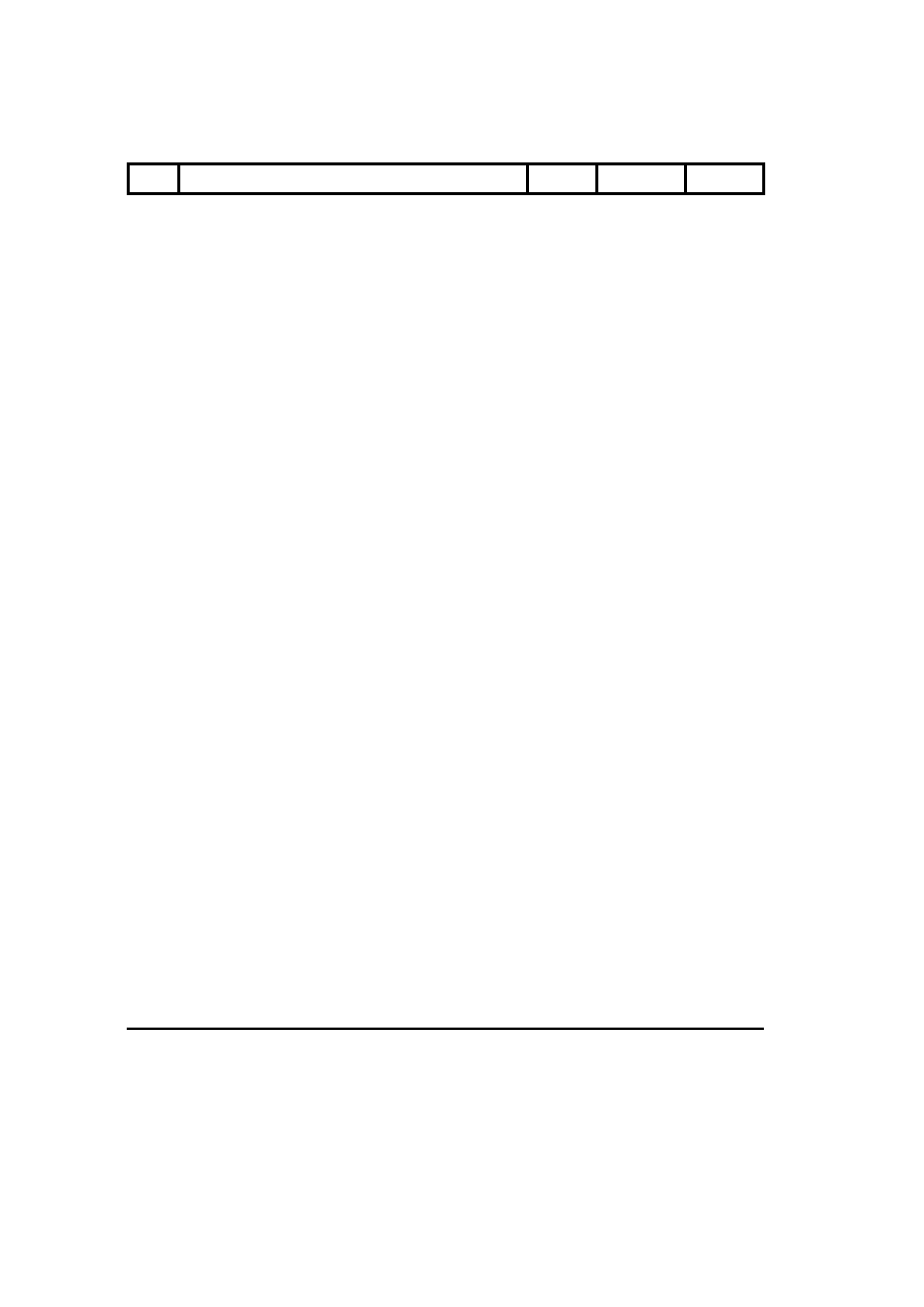 QUADRA 12 482 	MAESTRO CARDIM 489 A 499, RUA 	33 	12 	5 7 A 61 483 	MAESTRO CARDIM 501 A 511, RUA 	33 	12 	6 2 A 65 SETOR 38 QUADRA 02 484 	CAPITÃO-MOR ROQUE BARRETO 47, RUA C/ MAESTRO 	38 	02 	09 CARDIM S/No., RUA 485 	CAPITÃO-MOR ROQUE BARRETO 61 A 65, RUA 	38 	02 	1 42 486 	CAPITÃO-MOR ROQUE BARRETO 69, RUA 	38 	02 	11 487 	MAESTRO CARDIM 768, RUA 	38 	02 	08 488 	MAESTRO CARDIM 770, RUA 	38 	02 	07 489 	MAESTRO CARDIM 794, RUA 	38 	02 	06 490 	MAESTRO CARDIM 814 E 808, RUA 	38 	02 	05 491 	MARTINIANO DE CARVALHO 1009, RUA 	38 	02 	21 492 	MARTINIANO DE CARVALHO 1049, RUA 	38 	02 	22 493 	MARTINIANO DE CARVALHO 1061, RUA 	38 	02 	23 494 	MARTINIANO DE CARVALHO 883, RUA 	38 	02 	12 495 	MARTINIANO DE CARVALHO 905, RUA 	38 	02 	13 496 	MARTINIANO DE CARVALHO 907, RUA 	38 	02 	14 497 	MARTINIANO DE CARVALHO 927, RUA 	38 	02 	15 498 	MARTINIANO DE CARVALHO 951, RUA 	38 	02 	16 499 	MARTINIANO DE CARVALHO 959, RUA 	38 	02 	17 500 	MARTINIANO DE CARVALHO 969, RUA 	38 	02 	18 501 	MARTINIANO DE CARVALHO 9985, RUA 	38 	02 	19 502 	MARTINIANO DE CARVALHO 995, RUA 	38 	02 	20 QUADRA 03 503 	MAESTRO CARDIM 601- CASA No. 1, RUA 	38 	03 	06 504 	MAESTRO CARDIM 601- CASA No. 2, RUA 	38 	03 	07 505 	MAESTRO CARDIM 601 - CASA No. 3, RUA 	38 	03 	08 506 	MAESTRO CARDIM 601 - CASA No. 4, RUA 	38 	03 	09 507 	MAESTRO CARDIM 601 - CASA S/ No., RUA 	38 	03 	10 508 	MAESTRO CARDIM 607, RUA 	38 	03 	12 509 	MAESTRO CARDIM 609 E 609-A, RUA 	38 	03 	13 510 	MAESTRO CARDIM 621, RUA 	38 	03 	14 511 	MAESTRO CARDIM 627 - CASA No. 1, RUA 	38 	03 	15 512 	MAESTRO CARDIM 627 - CASA No. 2, RUA 	38 	03 	16 513 	MAESTRO CARDIM 627 - CASA No. 3, RUA 	38 	03 	17 QUADRA 06 514 	JOÃO JULIÃO 245/331, R. C/ AM. AMARAL/ 13 DE MAIO/ M. 	38 	06 	05 CARDIM, 940 QUADRA 12 515 	MAESTRO CARDIM 1228, RUA 	38 	12 	45 516 	MAESTRO CARDIM 1236, RUA 	38 	12 	44 517 	MAESTRO CARDIM 1238, RUA 	38 	12 	43 518 	MAESTRO CARDIM 1248, RUA 	38 	12 	42 519 	MAESTRO CARDIM 1250, RUA 	38 	12 	41 520 	MAESTRO CARDIM 1260, RUA 	38 	12 	40 521 	MAESTRO CARDIM 1262, RUA 	38 	12 	39 522 	MAESTRO CARDIM 1272, RUA 	38 	12 	38 523 	PARAÍSO 21, RUA 	38 	12 	92 524 	PARAÍSO S/No., RUA 	38 	12 	1 96 QUADRA 15 525 	MAESTRO CARDIM 1293, RUA C/ VISC. DE NOVA 	38 	15 	14 GRANADA S/No., RUA 526 	VISCONDE DE NOVA GRANADA 1, RUA 	38 	15 	15 Observações 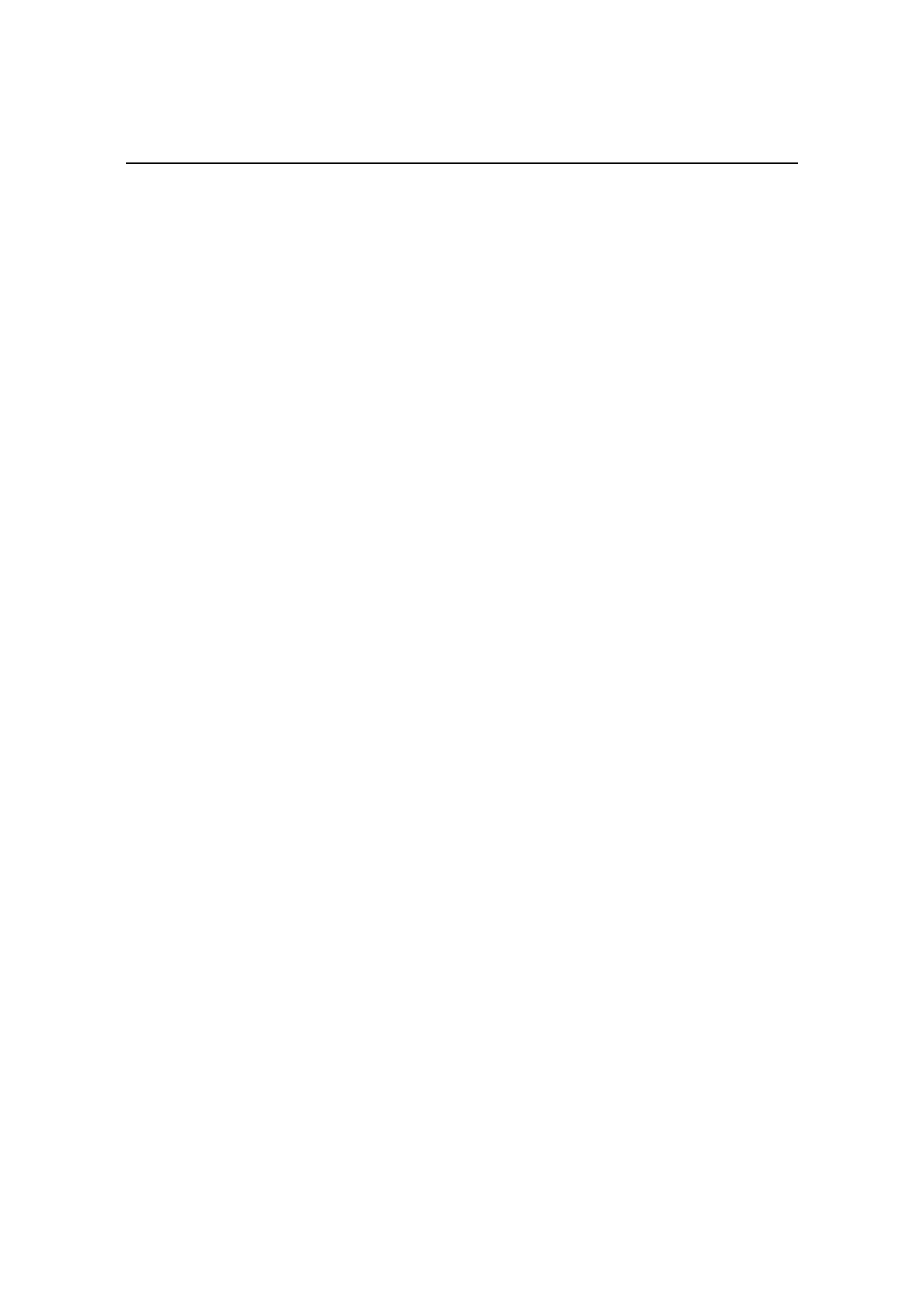 *vide também Resoolução no. 11/90 (abertura de processo de tombamento); *vide Resolução n . 14/94 (Exclusão do imóvel à Rua João Passalaqua, 207) *vide Resolução no. 07/95 (Exclusão do imóvel à Alameda Ribeirão Preto, 428) *vide Resolução no. 08/95 (Exclusão do imóvel à Rua Maestro Cardim, 476, 482) *vide Resolução no. 12/95 (Exclusão do imóvel à Rua Genebra, 96 e Arthur Prado, 270 ) *vide Resolução no. 02/96 (Exclusão do imóvel à Rua Manuel Dutra, 413 e 417) *vide Resolução no. 04/96 (Exclusão do imóvel à Rua Conde de São Joaquim, 340, 352 e 356 ) *vide Resolução no. 06/96 (Exclusão do imóvel à Rua Manoel Dutra, 421, 423, 429, 433 e 435 ) *vide Resolução no. 17/96 (Exclusão do imóvel à Rua Conde de São Joaquim, 211, 213 e 221 ) *vide Resolução no. 01/97 (Exclusão do imóvel à Rua Martiniano de Carvalho, 883, 900, 907, 927 e Rua Capitão-mor Roque Barreto, 47, 65 e 69) 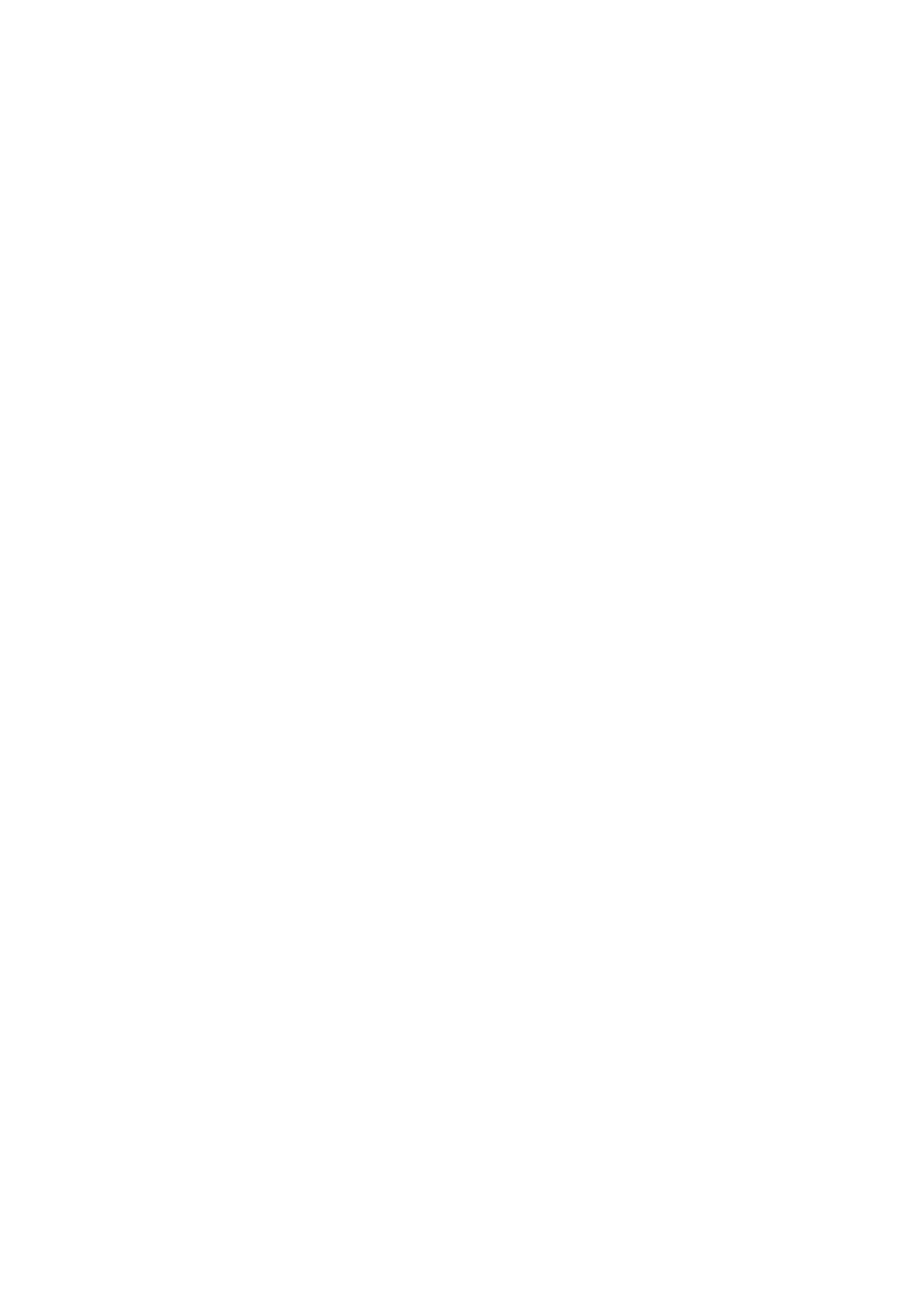 